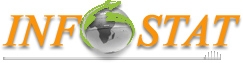 COMPTE-RENDU DE LA REUNION CEGEDIMDU 7 JUILLET 2010Participants : Jacqueline AlmeyerPatricia Angelisanti (Théramex)Marie Cecile Batier (Urgo) Cedric Beaucour ((P Fabre)Michel Dumond (Novonordisk)Emilie Gaudin (BioCodex)  Documents finalisésCSD Promotion : document complet et avalisé.Reste à vérifier auprès de Cegedim le périmètre exact des études : qu'est qui fait partie du suivi classique ; quelles sont les données requérants un abonnement particulier ; cette demande touche essentiellement les différents investissements promotionnels et le détail notamment de la presse. (demande faite à Vanessa Mondaud)Thalès document complet et avaliséProchaine réunion en octobre (date à définir)Objet : Icomed